PROGRAMMAZIONE DIDATTICA PER COMPETENZE[ Riferimenti: I. N. 2012 – I. N. e nuovi scenari 2018-C.M. 3/2015- Circ. USR Calabria 9.08.2016 – Legge 92/2919 – D.M. 39/2020Curricolo Verticale d’Istituto – PTdM -  POF/PTOF]ANNO SCOLASTICO 2020-21CLASSE  _________ SCUOLA PRIMARIA  PLESSO _____________COMPOSIZIONE DELLA CLASSEANALISI DELLA SITUAZIONE DI PARTENZA……………………………………………………………………………………………………………………………………………………………………………………………………………………………………………………………………………………………………………………………………………………………………………………………………………………………………………………………………………………………………………………………………………………………………………………………………………………………………………………………………………………………………………………………………………………………………………………………………………………………………………………………………………………………………………………………………………………………………………………………………………………………………………………………………………………………………………………………………………………………………………………………………………………………………………………………………………………………………………………………………………………………………………………………………………………………………………………………………………………………………………………………………………………………………………………………………………………………………………………………………………………………………………………………………………………………………………………………………………………………………………………………………………………………………………………………………………………………………………………………………………………………………………………………………………………………………………………………………………………………………………………………………………………………………………………………………………………………………………………………………………………………………………………………………………………………………………………………………………………………………………………………………………………………………………………………………………………………………………………………………………………………………………………………………………………………………………………………………………………………………………………………………………………………………………………………………………………………………………………………………………………………………………………………………………………………………………………………………………………………………………………………………………………………………………………………………………………………………………………………………………………………………………………………………………………………………………………………………………………………………………………………………………………………………………………………………………………………………………………………………………………………………………………………………………………………………………………………………………………………………………………………………………………………………………………………………………………………………………………………… Alunni con bisogni educativo – didattici particolari (Alunni BES ; diversamente abili e/o con disturbi specifici dell’apprendimento)………………………………………………………………………………………………………………………………………………………………………………………………………………………………………………………………………………………………………………………………………………………………………………………………………………………………………………………………………………………………………………………………………………………………………………………………………………………………………………………………………………………………………………………………………………………………………………………………………………………………………………………………………………………………………………………………………………………………………………………………………………………………………………………………………………………………………………………………………………………………………………………………………………………………………………………………………………………………………………………………FONTI DI RILEVAZIONE DEI DATI□ griglie, questionari conoscitivi, test socio-metrici□ tecniche di osservazione□ test d’ingresso □ colloqui con gli alunni□ colloqui con le famiglie□ colloqui con i docenti della scuola dell’infanzia/primaria□ altro: ____________________________________________STRATEGIE ED INTERVENTI PER IL POTENZIAMENTO, IL CONSOLIDAMENTO ED IL RECUPEROEDUCAZIONE CIVICADocenti coordinatori:Le docenti delle classi _______,          letta la Legge 92/2019, analizzate le Linee Guida, riletto quanto nelle IN 2012 per Cittadinanza e   Costituzione e nelle IN e nuovi scenari 2018, in riferimento a quanto nel Curricolo Verticale, definiscono gli Obiettivi di apprendimento e i Contenuti per le classi _______a. s. 2020/21, secondo lo schema che segue:PIANO DIDATTICA DIGITALE INTEGRATA CRITERI METODOLOGICI, STRATEGIE, MEZZI E STRUMENTIIl lavoro verrà organizzato tenendo conto della fisionomia della classe e delle dinamiche relazionali del gruppo. Il cammino di apprendimento avrà come punto di riferimento costante l’esperienza vissuta dai ragazzi. La lezione sarà di tipo interattivo per favorire il confronto e lo scambio di opinioni tra alunni e insegnante e alunni tra loro. Il percorso di apprendimento sarà caratterizzato dalla significatività dei contenuti nei confronti dell’allievo, dalla valorizzazione dei suoi interessi, dalla soddisfazione dei suoi bisogni, da uno sviluppo progressivo di concetti, capacità ed acquisizione dei codici comportamentali.VERIFICAMODALITA’ DI VERIFICAVALUTAZIONE DISCIPLINARE E VALUTAZIONE DELLE COMPETENZELa valutazione è oggettiva, trasparente ed effettuata sulla base di criteri comuni, stabiliti a livello collegiale, coerenti con quanto previsto dal P.O.F. Essa, intesa come promozione del profilo formativo del discente, tiene conto del livello di partenza, dell'impegno in relazione alle capacità, della partecipazione, della maturazione personale e sociale, dei risultati maturati. Viene effettuata, pertanto, sulla base delle griglie deliberate nel Collegio Docenti del 19. 01. 2016  ed in considerazione di: Compiti di realtà disciplinari /pluridisciplinari;Diari di bordo e Rubrica autovalutativa;Osservazione sistematica registrata in tabelle definite dal docente;Portfolio dell’alunno;Rubriche di valutazione approntate dal docente secondo livelli di prestazione;Altroll Docente chiesa di San Marco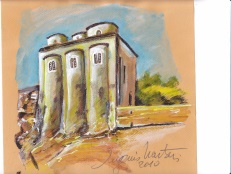  (metà dell'XI secolo)ISTITUTO COMPRENSIVO “ALESSANDRO AMARELLI”VIA GRAN SASSO n. 16 -  87068 ROSSANO -TEL.0983512197 - FAX 0983291007csic8aq00b@pec.istruzione.it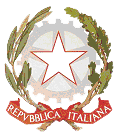 Sito Web: www.icamarellirossano.edu.it – e-mail  CSIC8AQ00B@istruzione.itSito Web: www.icamarellirossano.edu.it – e-mail  CSIC8AQ00B@istruzione.itSito Web: www.icamarellirossano.edu.it – e-mail  CSIC8AQ00B@istruzione.itDocenti (curriculari, sostegno, Lingua Inglese, IRC, potenziamento)Docenti (curriculari, sostegno, Lingua Inglese, IRC, potenziamento)Area disciplinare o disciplineAlunni: n°Maschi: n°Femmine: n°BES: n°Diversamente abili: n°Gruppi di livelloGruppi di livello                 STRATEGIE DA UTILIZZARE (segnare con la x)                 STRATEGIE DA UTILIZZARE (segnare con la x)POTENZIAMENTOPOTENZIAMENTOlettura ed analisi approfondita di testi specificiapprofondimento e rielaborazione dei contenuti disciplinariricerche e attività laboratorialivalorizzazione di interessi extrascolastici positiviAltro____________________________________________________lettura ed analisi approfondita di testi specificiapprofondimento e rielaborazione dei contenuti disciplinariricerche e attività laboratorialivalorizzazione di interessi extrascolastici positiviAltro____________________________________________________consolidamentoconsolidamentoindividuazione dei concetti chiave e successiva schematizzazioneesercitazioni guidate finalizzate ad un controllo autonomo del lavoro svoltocontrollo sistematico del lavoro svoltorielaborazione di contenuti disciplinariesercitazioni per l’uso corretto delle regole e dei concettiAltro ________________________________________________individuazione dei concetti chiave e successiva schematizzazioneesercitazioni guidate finalizzate ad un controllo autonomo del lavoro svoltocontrollo sistematico del lavoro svoltorielaborazione di contenuti disciplinariesercitazioni per l’uso corretto delle regole e dei concettiAltro ________________________________________________Recupero Recupero lavori differenziati per singoli alunni e/o gruppiesercizi di lettura e tecnica di comprensioneesposizione guidata di semplici contenuti disciplinaricoinvolgimento in attività individualizzateattribuzione di compiti di difficoltà crescente in vista dell’acquisizione dei contenuti adeguatiAltro ________________________________________________lavori differenziati per singoli alunni e/o gruppiesercizi di lettura e tecnica di comprensioneesposizione guidata di semplici contenuti disciplinaricoinvolgimento in attività individualizzateattribuzione di compiti di difficoltà crescente in vista dell’acquisizione dei contenuti adeguatiAltro ________________________________________________UNITA’ DI APPRENDIMENTO N°UNITA’ DI APPRENDIMENTO N°DISCIPLINA / E :DISCIPLINA / E :TITOLO: TITOLO: CLASSI/ALUNNI COINVOLTI:CLASSI/ALUNNI COINVOLTI:OBIETTIVI SPECIFICI DI APPRENDIMENTOOBIETTIVI SPECIFICI DI APPRENDIMENTOCOMPETENZE DISCIPLINARIConoscenze: Abilità:COMPETENZE DISCIPLINARIConoscenze: Abilità:COMPETENZE CHIAVE DI CITTADINANZA:COMPETENZE CHIAVE DI CITTADINANZA:SCELTE METODOLOGICHE  E PROCEDURE DIDATTICHE:SCELTE METODOLOGICHE  E PROCEDURE DIDATTICHE:MODALITA’ DI OSSERVAZIONE E VERIFICA:MODALITA’ DI OSSERVAZIONE E VERIFICA:TEMPI DI REALIZZAZIONE DELL’ATTIVITA’ :TEMPI DI REALIZZAZIONE DELL’ATTIVITA’ :Nucleo concettuale (Allegato A Linee guida, Curriculo Ed. Civica): Nucleo concettuale (Allegato A Linee guida, Curriculo Ed. Civica): Nucleo concettuale (Allegato A Linee guida, Curriculo Ed. Civica): Profilo delle competenze (Allegato B Linee guida, Curriculo Ed. Civica):Profilo delle competenze (Allegato B Linee guida, Curriculo Ed. Civica):Profilo delle competenze (Allegato B Linee guida, Curriculo Ed. Civica):Tematica 1Tematica 1Tematica 1Obiettivo di apprendimentoContenutiDiscipline coinvolteTematica 2Tematica 2Tematica 2Obiettivo di apprendimentoObiettivo di apprendimentoContenutiContenutiDiscipline coinvolte Discipline coinvolte (dal piano per la didattica digitale integrata)MetodiMezzi e strumentiMetodo induttivo                                        Metodo deduttivoMetodo scientifico                                     Didattica laboratorialeLezione frontaleLezione interattivaRicerca individuale e/o di gruppoLavoro per gruppi di livelloALTRE METODOLOGIE (Brainstorming; Problem solving; Cooperative learning; Ricerca-azione; Discussione con intervento a riflesso; Role play): ______________________________________________________________________________________________Libri di testoSchede predisposte dall’insegnanteTesti didattici di supportoRiviste e giornaliCartelloniComputer, software didattici e multimediali, InternetUscite sul territorio e/o visite guidateGiochi didatticiALTRI SUSSIDI:______________________________________________________________________________SCRITTAORALEComponimenti, relazioni, sintesiGrafici e tabelleProve a domanda aperta e risposta apertaProve a domanda aperta e risposta chiusaQuestionari a scelta multiplaTesti di completamentoProve strutturateEsercitazioni grafico pittoricheLibere espressioni di creativitàElaborati, saggi, componimentiRelazione su attività svolteInterrogazioniInterventi in discussioniDialogoConversazioni spontanee e guidate su argomenti di studio e nonALTRI TIPI DI PROVE: